Key Identified RisksDate of original assessment: Not known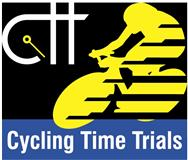 Risk AssessmentCourse/Road(s) Assessed:    Unclassified    Course: UH20Date of Assessment/Review: 10 October 2020 Name of Assessor: Peter A RogersCourse Description:  Start at: Rodney Stoke on unclassified road approx. 150yds from A371 at steel cover 3yds beyond far gatepost to water station.  GR ST492498.Finish: Fence post on right, level with beacon / underground reservoir – 1.22 miles from start.  GR ST507508. Height gain 172mTraffic Flows: NegligibleCourse/Event History: Not known (National Champs 2000 – road closed)DistanceLocationIdentified Significant Risk/HazardsLevel of Risk
Low/Med/HighMeasures to reduce Risk
(if applicable)GeneralInstructions on Start Sheet and at event HQ signing on advising riders of safe routesProhibition on warming up past the start and on hill after the event has startedInstructions on Start Sheet and at event HQ signing on - warning against making ‘U’ turnsAdd Covid-19 Risk Assessment to event documents.0 milesSTART: Officials to wear hi-viz vests or jackets.LowEvent warning signs at 250 and 50 meters before start500 metresVery minor road on rightLowN/A850 metresVery minor road on rightLowN/A1400 metresMinor road on right (oblique junction)LowEvent warning sign opposite, in full sight of any motorist coming up that road1.22 milesFINISH: Officials to wear hi-viz vests or jacketsEvent warning signs at 250 and 50 metres beyond finish facing traffic approaching the finish areaThe small junctions or entrances to farms/ facilities that are not identified in this risk assessment have been considered, however are not considered significant to pose a risk and therefore have not been noted.    